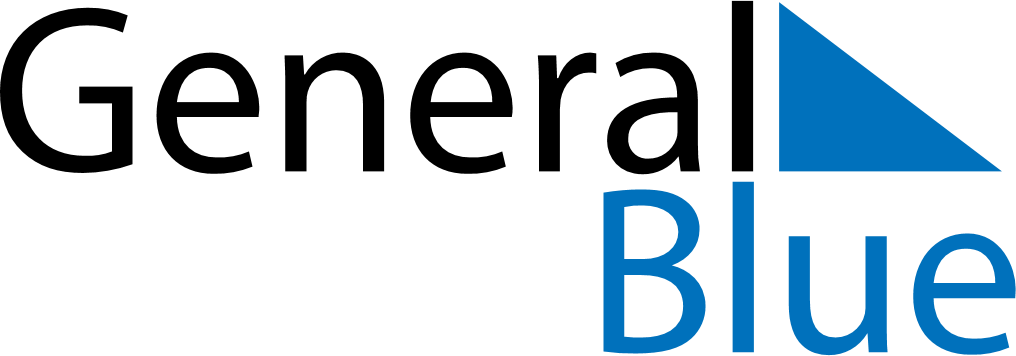 May 2024May 2024May 2024May 2024May 2024May 2024Brunflo, Jaemtland, SwedenBrunflo, Jaemtland, SwedenBrunflo, Jaemtland, SwedenBrunflo, Jaemtland, SwedenBrunflo, Jaemtland, SwedenBrunflo, Jaemtland, SwedenSunday Monday Tuesday Wednesday Thursday Friday Saturday 1 2 3 4 Sunrise: 4:39 AM Sunset: 9:15 PM Daylight: 16 hours and 36 minutes. Sunrise: 4:36 AM Sunset: 9:18 PM Daylight: 16 hours and 42 minutes. Sunrise: 4:33 AM Sunset: 9:21 PM Daylight: 16 hours and 48 minutes. Sunrise: 4:30 AM Sunset: 9:24 PM Daylight: 16 hours and 54 minutes. 5 6 7 8 9 10 11 Sunrise: 4:26 AM Sunset: 9:27 PM Daylight: 17 hours and 1 minute. Sunrise: 4:23 AM Sunset: 9:30 PM Daylight: 17 hours and 7 minutes. Sunrise: 4:20 AM Sunset: 9:33 PM Daylight: 17 hours and 13 minutes. Sunrise: 4:17 AM Sunset: 9:36 PM Daylight: 17 hours and 19 minutes. Sunrise: 4:14 AM Sunset: 9:39 PM Daylight: 17 hours and 25 minutes. Sunrise: 4:11 AM Sunset: 9:42 PM Daylight: 17 hours and 31 minutes. Sunrise: 4:08 AM Sunset: 9:45 PM Daylight: 17 hours and 37 minutes. 12 13 14 15 16 17 18 Sunrise: 4:05 AM Sunset: 9:48 PM Daylight: 17 hours and 43 minutes. Sunrise: 4:02 AM Sunset: 9:51 PM Daylight: 17 hours and 49 minutes. Sunrise: 3:59 AM Sunset: 9:54 PM Daylight: 17 hours and 55 minutes. Sunrise: 3:56 AM Sunset: 9:57 PM Daylight: 18 hours and 1 minute. Sunrise: 3:53 AM Sunset: 10:00 PM Daylight: 18 hours and 7 minutes. Sunrise: 3:50 AM Sunset: 10:03 PM Daylight: 18 hours and 13 minutes. Sunrise: 3:47 AM Sunset: 10:06 PM Daylight: 18 hours and 18 minutes. 19 20 21 22 23 24 25 Sunrise: 3:44 AM Sunset: 10:09 PM Daylight: 18 hours and 24 minutes. Sunrise: 3:42 AM Sunset: 10:12 PM Daylight: 18 hours and 30 minutes. Sunrise: 3:39 AM Sunset: 10:15 PM Daylight: 18 hours and 35 minutes. Sunrise: 3:36 AM Sunset: 10:18 PM Daylight: 18 hours and 41 minutes. Sunrise: 3:33 AM Sunset: 10:20 PM Daylight: 18 hours and 46 minutes. Sunrise: 3:31 AM Sunset: 10:23 PM Daylight: 18 hours and 52 minutes. Sunrise: 3:28 AM Sunset: 10:26 PM Daylight: 18 hours and 57 minutes. 26 27 28 29 30 31 Sunrise: 3:26 AM Sunset: 10:29 PM Daylight: 19 hours and 2 minutes. Sunrise: 3:23 AM Sunset: 10:31 PM Daylight: 19 hours and 8 minutes. Sunrise: 3:21 AM Sunset: 10:34 PM Daylight: 19 hours and 13 minutes. Sunrise: 3:19 AM Sunset: 10:37 PM Daylight: 19 hours and 17 minutes. Sunrise: 3:16 AM Sunset: 10:39 PM Daylight: 19 hours and 22 minutes. Sunrise: 3:14 AM Sunset: 10:42 PM Daylight: 19 hours and 27 minutes. 